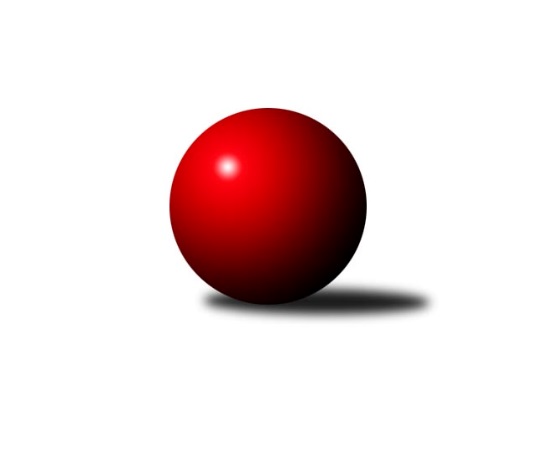 Č.13Ročník 2023/2024	11.2.2024Nejlepšího výkonu v tomto kole: 2708 dosáhlo družstvo: TJ Prostějov ˝B˝Krajský přebor OL 2023/2024Výsledky 13. kolaSouhrnný přehled výsledků:TJ Břidličná ˝A˝	- KK Lipník nad Bečvou ˝A˝	7:1	2688:2500	10.0:2.0	9.2.HKK Olomouc D	- KK Jiskra Rýmařov ˝B˝	2:6	2459:2491	5.0:7.0	9.2.Horní Benešov ˝C˝	- TJ Prostějov ˝B˝	1:7	2627:2708	4.0:8.0	10.2.KK Zábřeh  ˝C˝	- KS Moravský Beroun 	7:1	2652:2527	7.0:5.0	10.2.KK Zábřeh D	- KK PEPINO Bruntál 	2:6	2530:2584	5.0:7.0	11.2.Tabulka družstev:	1.	KK Jiskra Rýmařov ˝B˝	13	10	0	3	65.0 : 39.0 	89.5 : 66.5 	 2574	20	2.	TJ Prostějov ˝B˝	13	10	0	3	64.0 : 40.0 	83.0 : 73.0 	 2558	20	3.	KK Zábřeh  ˝C˝	13	9	0	4	62.0 : 42.0 	81.0 : 75.0 	 2510	18	4.	TJ Břidličná ˝A˝	13	8	0	5	59.0 : 45.0 	84.0 : 72.0 	 2496	16	5.	KK Lipník nad Bečvou ˝A˝	13	7	1	5	62.0 : 42.0 	80.5 : 75.5 	 2495	15	6.	KK PEPINO Bruntál	13	6	0	7	56.0 : 48.0 	84.5 : 71.5 	 2513	12	7.	HKK Olomouc D	13	4	1	8	44.0 : 60.0 	78.5 : 77.5 	 2532	9	8.	KS Moravský Beroun	13	4	0	9	40.0 : 64.0 	72.5 : 83.5 	 2487	8	9.	Horní Benešov ˝C˝	13	4	0	9	34.5 : 69.5 	66.0 : 90.0 	 2499	8	10.	KK Zábřeh D	13	2	0	11	33.5 : 70.5 	60.5 : 95.5 	 2435	4Podrobné výsledky kola:	 TJ Břidličná ˝A˝	2688	7:1	2500	KK Lipník nad Bečvou ˝A˝	Leoš Řepka	 	 229 	 219 		448 	 2:0 	 410 	 	199 	 211		Jan Špalek	Ivo Mrhal ml.	 	 217 	 227 		444 	 2:0 	 412 	 	214 	 198		Jaromír Barveníček	Vilém Berger	 	 223 	 200 		423 	 1:1 	 418 	 	211 	 207		Jaroslav Peřina	Josef Veselý	 	 219 	 218 		437 	 1:1 	 438 	 	226 	 212		Martin Sekanina	Tomáš Fiury	 	 248 	 217 		465 	 2:0 	 410 	 	214 	 196		Petr Hendrych	Zdeněk Fiury ml.	 	 243 	 228 		471 	 2:0 	 412 	 	211 	 201		Eva Hradilovározhodčí: Vedoucí družstevNejlepší výkon utkání: 471 - Zdeněk Fiury ml.	 HKK Olomouc D	2459	2:6	2491	KK Jiskra Rýmařov ˝B˝	Michal Svoboda	 	 226 	 228 		454 	 2:0 	 373 	 	183 	 190		Pavel Švan	Vlastimil Hejtman	 	 178 	 224 		402 	 1:1 	 411 	 	196 	 215		Martin Kovář	Radek Hejtman	 	 216 	 233 		449 	 1:1 	 445 	 	232 	 213		Josef Pilatík	Petr Cvrček	 	 179 	 185 		364 	 0:2 	 404 	 	213 	 191		Jiří Polášek	Petr Mandl	 	 220 	 179 		399 	 0:2 	 443 	 	235 	 208		Romana Valová	Radek Malíšek	 	 180 	 211 		391 	 1:1 	 415 	 	216 	 199		Jaroslav Heblákrozhodčí:  Vedoucí družstevNejlepší výkon utkání: 454 - Michal Svoboda	 Horní Benešov ˝C˝	2627	1:7	2708	TJ Prostějov ˝B˝	Jakub Hendrych	 	 239 	 234 		473 	 2:0 	 452 	 	230 	 222		David Rozsypal	Zdeněk Žanda	 	 200 	 235 		435 	 1:1 	 446 	 	233 	 213		Roman Rolenc	Daniel Duškevič	 	 212 	 199 		411 	 0:2 	 453 	 	215 	 238		Miroslav Plachý	Jaromír Hendrych	 	 235 	 217 		452 	 1:1 	 478 	 	230 	 248		Petr Vavřík	David Láčík	 	 212 	 232 		444 	 0:2 	 447 	 	214 	 233		Václav Kovařík	Pavla Hendrychová *1	 	 201 	 211 		412 	 0:2 	 432 	 	216 	 216		Josef Jurdarozhodčí:  Vedoucí družstevstřídání: *1 od 22. hodu Zdeněk SmržaNejlepší výkon utkání: 478 - Petr Vavřík	 KK Zábřeh  ˝C˝	2652	7:1	2527	KS Moravský Beroun 	Tomáš Ondráček	 	 229 	 237 		466 	 1:1 	 429 	 	241 	 188		Zdeněk Chmela st.	Jiří Srovnal *1	 	 221 	 199 		420 	 1:1 	 424 	 	212 	 212		Daniel Krchov	Lukáš Krejčí	 	 246 	 222 		468 	 2:0 	 431 	 	215 	 216		Zdeněk Chmela ml.	Martin Pěnička	 	 207 	 223 		430 	 1:1 	 413 	 	219 	 194		Miroslav Zálešák	Miroslav Štěpán	 	 208 	 234 		442 	 1:1 	 431 	 	227 	 204		Erich Retek	Martin Vitásek	 	 193 	 233 		426 	 1:1 	 399 	 	195 	 204		Miloslav Krchovrozhodčí:  Vedoucí družstevstřídání: *1 od 22. hodu Miroslav BodanskýNejlepší výkon utkání: 468 - Lukáš Krejčí	 KK Zábřeh D	2530	2:6	2584	KK PEPINO Bruntál 	Miroslav Pokorný	 	 196 	 229 		425 	 1:1 	 396 	 	205 	 191		Jan Mlčák	Antonín Jašek	 	 249 	 233 		482 	 2:0 	 414 	 	203 	 211		Vítězslav Kadlec	František Langer	 	 196 	 216 		412 	 0:2 	 446 	 	218 	 228		Miluše Kadlecová Rychová	Jaroslav Jílek	 	 187 	 196 		383 	 1:1 	 394 	 	209 	 185		Josef Novotný	Martin Kopecký	 	 184 	 198 		382 	 0:2 	 470 	 	240 	 230		Tomáš Janalík	Jiří Neuwirth	 	 227 	 219 		446 	 1:1 	 464 	 	224 	 240		Lukáš Janalíkrozhodčí: vedNejlepší výkon utkání: 482 - Antonín JašekPořadí jednotlivců:	jméno hráče	družstvo	celkem	plné	dorážka	chyby	poměr kuž.	Maximum	1.	Josef Pilatík 	KK Jiskra Rýmařov ˝B˝	445.18	298.0	147.2	5.0	4/6	(510)	2.	Roman Rolenc 	TJ Prostějov ˝B˝	445.08	307.1	138.0	5.1	8/8	(496)	3.	Miluše Kadlecová Rychová 	KK PEPINO Bruntál 	444.66	303.6	141.1	6.6	8/8	(485)	4.	Zdeněk Fiury  ml.	TJ Břidličná ˝A˝	443.57	305.8	137.8	4.2	5/7	(471)	5.	Radek Malíšek 	HKK Olomouc D	443.31	299.9	143.4	6.0	7/7	(476)	6.	Milan Sekanina 	HKK Olomouc D	442.53	301.9	140.6	8.9	5/7	(493)	7.	Tomáš Janalík 	KK PEPINO Bruntál 	437.29	297.5	139.8	5.1	7/8	(470)	8.	Jaromír Hendrych 	Horní Benešov ˝C˝	437.22	307.9	129.3	8.3	6/8	(460)	9.	Miroslav Plachý 	TJ Prostějov ˝B˝	433.46	293.0	140.5	7.5	8/8	(474)	10.	Martin Pěnička 	KK Zábřeh  ˝C˝	433.40	295.6	137.8	6.4	5/7	(484)	11.	Romana Valová 	KK Jiskra Rýmařov ˝B˝	433.14	302.2	130.9	9.2	5/6	(459)	12.	Jaroslav Heblák 	KK Jiskra Rýmařov ˝B˝	432.04	300.5	131.6	8.6	6/6	(458)	13.	Antonín Jašek 	KK Zábřeh D	431.00	295.0	136.0	7.9	5/7	(482)	14.	Jan Mlčák 	KK PEPINO Bruntál 	430.61	297.2	133.4	6.8	7/8	(476)	15.	Martin Sekanina 	KK Lipník nad Bečvou ˝A˝	430.35	302.4	128.0	9.8	6/6	(453)	16.	Martin Kovář 	KK Jiskra Rýmařov ˝B˝	429.37	292.2	137.2	7.1	6/6	(459)	17.	Eva Hradilová 	KK Lipník nad Bečvou ˝A˝	428.80	298.3	130.5	6.4	6/6	(466)	18.	Petr Hendrych 	KK Lipník nad Bečvou ˝A˝	428.13	296.8	131.3	5.7	6/6	(461)	19.	Tomáš Fiury 	TJ Břidličná ˝A˝	427.73	297.6	130.1	7.7	5/7	(465)	20.	Jiří Zapletal 	TJ Prostějov ˝B˝	427.50	296.7	130.8	6.3	6/8	(484)	21.	Jiří Srovnal 	KK Zábřeh  ˝C˝	427.39	295.0	132.4	8.6	6/7	(467)	22.	Radek Hejtman 	HKK Olomouc D	427.18	293.6	133.6	5.7	7/7	(469)	23.	Valerie Langerová 	KK Zábřeh  ˝C˝	426.95	296.2	130.8	7.5	5/7	(458)	24.	Jiří Polášek 	KK Jiskra Rýmařov ˝B˝	426.74	291.2	135.5	6.4	6/6	(476)	25.	Václav Kovařík 	TJ Prostějov ˝B˝	426.40	291.9	134.5	7.4	8/8	(460)	26.	Zdeněk Chmela  st.	KS Moravský Beroun 	426.17	301.5	124.7	10.2	5/6	(452)	27.	Jaroslav Peřina 	KK Lipník nad Bečvou ˝A˝	425.63	304.0	121.6	7.2	6/6	(447)	28.	Josef Veselý 	TJ Břidličná ˝A˝	425.61	292.2	133.4	9.1	7/7	(461)	29.	Daniel Krchov 	KS Moravský Beroun 	424.96	299.5	125.4	7.3	4/6	(466)	30.	Martin Vitásek 	KK Zábřeh  ˝C˝	424.55	303.1	121.5	10.1	5/7	(451)	31.	Tomáš Ondráček 	KK Zábřeh  ˝C˝	424.30	290.5	133.8	9.6	5/7	(482)	32.	Vilém Berger 	TJ Břidličná ˝A˝	423.35	293.0	130.3	9.0	7/7	(469)	33.	Vlastimil Hejtman 	HKK Olomouc D	422.56	299.8	122.8	11.0	5/7	(440)	34.	Ivo Mrhal  ml.	TJ Břidličná ˝A˝	422.03	302.7	119.3	9.9	6/7	(444)	35.	Zdeněk Chmela  ml.	KS Moravský Beroun 	421.08	300.6	120.5	9.4	6/6	(485)	36.	Josef Novotný 	KK PEPINO Bruntál 	419.80	296.8	123.1	9.3	8/8	(457)	37.	Miloslav Krchov 	KS Moravský Beroun 	419.41	295.7	123.7	9.9	5/6	(454)	38.	Michal Svoboda 	HKK Olomouc D	419.20	291.3	127.9	8.2	6/7	(454)	39.	Martin Kopecký 	KK Zábřeh D	418.14	293.2	125.0	8.9	6/7	(467)	40.	František Langer 	KK Zábřeh D	417.29	292.8	124.5	11.1	6/7	(485)	41.	Aleš Horák 	KK Zábřeh D	416.61	286.6	130.0	8.5	6/7	(458)	42.	Petr Mandl 	HKK Olomouc D	416.26	296.0	120.2	9.0	5/7	(459)	43.	Erich Retek 	KS Moravský Beroun 	416.20	296.2	120.0	9.6	5/6	(446)	44.	Miroslav Zálešák 	KS Moravský Beroun 	415.58	296.0	119.6	10.3	6/6	(434)	45.	Miroslav Štěpán 	KK Zábřeh  ˝C˝	415.33	286.1	129.2	6.6	6/7	(470)	46.	Josef Jurda 	TJ Prostějov ˝B˝	414.92	295.1	119.8	8.6	8/8	(462)	47.	Jaroslav Jílek 	KK Zábřeh D	413.00	292.8	120.2	9.0	5/7	(437)	48.	Richard Janalík 	KK PEPINO Bruntál 	412.94	285.4	127.5	9.1	7/8	(446)	49.	Daniel Herold 	KS Moravský Beroun 	411.73	294.2	117.6	7.5	5/6	(449)	50.	David Rozsypal 	TJ Prostějov ˝B˝	410.91	292.9	118.0	10.5	8/8	(452)	51.	Miroslav Pokorný 	KK Zábřeh D	409.50	282.7	126.8	9.7	6/7	(427)	52.	David Láčík 	Horní Benešov ˝C˝	405.36	285.4	119.9	9.8	7/8	(444)	53.	Jan Špalek 	KK Lipník nad Bečvou ˝A˝	401.19	283.3	117.9	9.3	6/6	(428)	54.	Pavla Hendrychová 	Horní Benešov ˝C˝	399.60	281.1	118.5	9.5	8/8	(459)	55.	Ivo Mrhal 	TJ Břidličná ˝A˝	380.94	270.7	110.2	12.1	7/7	(439)		Petr Vavřík 	TJ Prostějov ˝B˝	470.50	311.5	159.0	6.5	2/8	(478)		Michal Klich 	Horní Benešov ˝C˝	459.78	306.8	153.0	2.7	3/8	(473)		Leoš Řepka 	TJ Břidličná ˝A˝	446.50	314.0	132.5	6.5	2/7	(448)		Tomáš Chárník 	KK Jiskra Rýmařov ˝B˝	445.00	312.0	133.0	7.0	1/6	(445)		Lukáš Janalík 	KK PEPINO Bruntál 	440.48	300.7	139.8	6.7	5/8	(483)		Petr Charník 	KK Jiskra Rýmařov ˝B˝	438.00	301.0	137.0	8.5	2/6	(445)		Daniel Duškevič 	Horní Benešov ˝C˝	434.69	303.0	131.7	6.6	4/8	(456)		Pavel Konštacký 	KK Jiskra Rýmařov ˝B˝	432.08	297.6	134.5	8.3	3/6	(457)		Stanislav Lichnovský 	KK Jiskra Rýmařov ˝B˝	431.00	281.0	150.0	9.0	1/6	(431)		Jan Černohous 	TJ Prostějov ˝B˝	429.00	315.0	114.0	8.0	1/8	(429)		Jakub Hendrych 	Horní Benešov ˝C˝	427.80	297.5	130.3	7.5	3/8	(474)		Zdeňka Habartová 	Horní Benešov ˝C˝	424.50	305.5	119.0	12.0	2/8	(426)		Zdeněk Žanda 	Horní Benešov ˝C˝	419.33	285.1	134.3	7.2	5/8	(441)		Tomáš Zbořil 	Horní Benešov ˝C˝	418.00	295.0	123.0	8.0	1/8	(418)		Vojtěch Kolla 	HKK Olomouc D	417.00	291.7	125.3	8.7	3/7	(442)		Martin Švrčina 	Horní Benešov ˝C˝	416.47	301.1	115.3	11.8	5/8	(443)		Miroslav Bodanský 	KK Zábřeh  ˝C˝	414.88	288.0	126.9	11.3	4/7	(436)		Michal Ihnát 	KK Jiskra Rýmařov ˝B˝	413.44	295.5	117.9	8.9	3/6	(462)		Jaromír Barveníček 	KK Lipník nad Bečvou ˝A˝	412.00	280.0	132.0	8.0	1/6	(412)		Erik Košťiál 	KK Zábřeh  ˝C˝	411.22	299.0	112.2	10.7	3/7	(430)		Lukáš Krejčí 	KK Zábřeh  ˝C˝	410.54	295.6	115.0	9.2	4/7	(468)		Vítězslav Kadlec 	KK PEPINO Bruntál 	408.67	275.7	133.0	11.3	3/8	(439)		Pavel Švan 	KK Jiskra Rýmařov ˝B˝	408.67	289.0	119.7	10.0	3/6	(427)		Ladislav Mandák 	KK Lipník nad Bečvou ˝A˝	408.13	285.9	122.3	6.4	2/6	(440)		Zdeněk Smrža 	Horní Benešov ˝C˝	402.20	288.5	113.7	8.5	5/8	(433)		Miroslav Smékal 	TJ Břidličná ˝A˝	401.00	291.5	109.5	8.5	2/7	(421)		Jaroslav Zelinka 	TJ Břidličná ˝A˝	399.67	283.3	116.3	10.5	3/7	(430)		Jaroslav Koppa 	KK Lipník nad Bečvou ˝A˝	398.50	278.8	119.8	11.0	1/6	(421)		Kateřina Hájková 	KK Lipník nad Bečvou ˝A˝	397.50	276.0	121.5	10.3	2/6	(405)		Miroslav Machalíček 	HKK Olomouc D	395.00	274.0	121.0	9.0	1/7	(395)		Michal Dolejš 	KK Lipník nad Bečvou ˝A˝	395.00	280.0	115.0	8.0	1/6	(395)		Jiří Neuwirth 	KK Zábřeh D	394.06	281.9	112.2	10.3	4/7	(446)		Dagmar Jílková 	KK Zábřeh D	384.50	278.0	106.5	14.5	2/7	(396)		Aneta Krzystková 	HKK Olomouc D	381.00	280.0	101.0	12.0	1/7	(381)		Miroslav Langer 	KK Jiskra Rýmařov ˝B˝	379.00	260.0	119.0	11.0	1/6	(379)		Petr Cvrček 	HKK Olomouc D	377.64	276.6	101.0	12.9	4/7	(409)		Josef Čapka 	TJ Prostějov ˝B˝	366.00	253.0	113.0	11.0	1/8	(366)		Jiří Kolář 	KK Lipník nad Bečvou ˝A˝	366.00	259.0	107.0	10.0	1/6	(366)		Vojtěch Onderka 	KK Lipník nad Bečvou ˝A˝	358.00	243.5	114.5	13.0	2/6	(360)		Věra Urbášková 	KK Zábřeh D	356.92	263.7	93.3	17.3	4/7	(412)		Anna Dosedělová 	TJ Břidličná ˝A˝	355.00	260.0	95.0	14.0	1/7	(355)		Hana Zálešáková 	KS Moravský Beroun 	334.00	236.0	98.0	16.0	1/6	(334)		Josef Bednář 	KK Zábřeh D	328.00	230.5	97.5	18.5	2/7	(344)		Petra Buráňová 	KK PEPINO Bruntál 	328.00	245.6	82.4	20.2	5/8	(346)		Kamila Macíková 	KK Lipník nad Bečvou ˝A˝	324.00	242.0	82.0	18.0	1/6	(324)		František Ocelák 	KK PEPINO Bruntál 	290.00	195.0	95.0	20.0	1/8	(290)Sportovně technické informace:Starty náhradníků:registrační číslo	jméno a příjmení 	datum startu 	družstvo	číslo startu22279	Pavel Švan	09.02.2024	KK Jiskra Rýmařov ˝B˝	1x27695	Jaromír Barveníček	09.02.2024	KK Lipník nad Bečvou ˝A˝	1x27157	Petr Vavřík	10.02.2024	TJ Prostějov ˝B˝	1x22805	Leoš Řepka	09.02.2024	TJ Břidličná ˝A˝	1x
Hráči dopsaní na soupisku:registrační číslo	jméno a příjmení 	datum startu 	družstvo	Program dalšího kola:14. kolo17.2.2024	so	14:00	KS Moravský Beroun  - TJ Břidličná ˝A˝ (předehrávka z 18. kola)	23.2.2024	pá	16:00	TJ Břidličná ˝A˝ - KK PEPINO Bruntál 	23.2.2024	pá	17:00	HKK Olomouc D - KS Moravský Beroun 	24.2.2024	so	9:00	KK Lipník nad Bečvou ˝A˝ - KK Jiskra Rýmařov ˝B˝	24.2.2024	so	12:00	KK Zábřeh  ˝C˝ - TJ Prostějov ˝B˝	25.2.2024	ne	9:00	KK Zábřeh D - Horní Benešov ˝C˝	Nejlepší šestka kola - absolutněNejlepší šestka kola - absolutněNejlepší šestka kola - absolutněNejlepší šestka kola - absolutněNejlepší šestka kola - dle průměru kuželenNejlepší šestka kola - dle průměru kuželenNejlepší šestka kola - dle průměru kuželenNejlepší šestka kola - dle průměru kuželenNejlepší šestka kola - dle průměru kuželenPočetJménoNázev týmuVýkonPočetJménoNázev týmuPrůměr (%)Výkon6xAntonín JašekZábřeh D4825xAntonín JašekZábřeh D113.394822xPetr VavříkTJ Prostějov B4783xZdeněk Fiury ml.Břidličná A111.44712xJakub HendrychHor.Beneš.C4732xTomáš JanalíkPEPINO110.564703xZdeněk Fiury ml.Břidličná A4711xLukáš KrejčíZábřeh C110.094681xTomáš JanalíkPEPINO4701xTomáš FiuryBřidličná A109.984652xLukáš KrejčíZábřeh C4681xPetr VavříkTJ Prostějov B109.85478